ΕΛΛΗΝΙΚΗ  ΔΗΜΟΚΡΑΤΙΑ                       Ρόδος  27/01/2021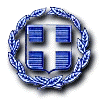 ΝΟΜΟΣ ΔΩΔΕΚΑΝΗΣΟΥ       		    Πρακτικό 2ο    ΔΗΜΟΣ  ΡΟΔΟΥ           		     ΠΙΝΑΚΑΣ ΔΗΜΟΣΙΕΥΣΗΣ ΘΕΜΑΤΩΝ ΤΑΚΤΙΚΗΣ  ΣΥΝΕΔΡΙΑΣΗΣ ΤΟΥ ΔΗΜΟΤΙΚΟΥ ΣΥΒΟΥΛΙΟΥ  26/01/2021 ΩΡΑ: 16:00 ΟΙ ΜΑΡΤΥΡΕΣ :   	                                    	       Η ΕΝΕΡΓΗΣΑΣ ΤΗΝ            ΤΟΙΧΟΚΟΛΛΗΣΗΜοσχούς Σωτήρης2)  Παπαγεωργίου Μαρία          				        Χαραλάμπους ΆνναΘΕΜΑΑΡΙΘΜΟΣΑΠΟΦΑΣΗΣΨΗΦΟΦΟΡΙΑΕνημέρωση από τον Δήμαρχο Αντώνη Β. Καμπουράκη και τους                     κ.κ. Αντιδημάρχους, Εντεταλμένους Συμβούλους & Δημοτικούς Συμβούλους.003/202101. Υποβολή Αιτήματος παραχώρησης κατά κυριότητα της κτηματολογικής μερίδας V-43 Οικοδομών Ρόδου, από το Ελληνικό Δημόσιο στο Δήμο Ρόδου, εντός της οποίας βρίσκεται το σχολικό συγκρότημα  Καπνοβιομηχανίας (1ο Γυμνάσιο και 3ο Λύκειο Ρόδου).004/2021ΟΜΟΦΩΝΑ02. Υποβολή Αιτήματος παραχώρησης κατά κυριότητα της κτηματολογικής μερίδας  366 Γαιών Ρόδου, από το Υπουργείο Υγεία (πρώην Υπουργείο Κοινωνικών Υπηρεσιών) στο Δήμο Ρόδου, εντός της οποίας βρίσκεται το προσχολικό Κέντρο Αγ. Αποστόλων.005/2021ΟΜΟΦΩΝΑ03. Συγκρότηση Επιτροπής Συμβιβαστικής Επίλυσης Φορολογικών Διαφορών & Αμφισβητήσεων του Δήμου Ρόδου, για το έτος 2021.006/2021ΟΜΟΦΩΝΑ04Α. 	Αντικατάσταση εξουσιοδοτούμενων υπαλλήλων για υπογραφή συναλλαγών στην Τράπεζα της Ελλάδος.007/2021ΟΜΟΦΩΝΑ («παρών» ψήφισαν τα μέλη  της παράταξης     « ΡΟΔΟΣ ΔΥΝΑΜΗ ΠΟΛΙΤΩΝ»)04Β. 	Εξουσιοδότηση του Δήμου Ρόδου για την διενέργεια συναλλαγών μέσω συστημάτων ηλεκτρονικής τραπεζικής, 008/2021ΟΜΟΦΩΝΑ («παρών» ψήφισαν τα μέλη  της παράταξης     « ΡΟΔΟΣ ΔΥΝΑΜΗ ΠΟΛΙΤΩΝ»)05. 	Έγκριση της αρ.001/08.01.2021 Απόφασης Επιτροπής Ποιότητας Ζωής που αφορά στη χορήγηση άδειας κοπής δένδρων.   009/2021ΟΜΟΦΩΝΑ 06.	Έγκριση της αρ.002/08.01.2021 Απόφασης Επιτροπής Ποιότητας Ζωής που αφορά στην έγκριση μελέτης περί μέτρων βελτίωσης συμβολής δουλείας διάβασης των Κ.Μ.347, 347Β, 347Γ, 347Δ γαιών Ρόδου με την δημοτική οδό Ι.Ψυχάρη, για την είσοδο και έξοδο οχημάτων από την ΚΜ 347Γ γαιών Ρόδου, της επιχείρησης «Κέντρο Αποθήκευσης και διανομής» ιδιοκτησίας  «Καμπούρη Φιλ.Εμμανουήλ».010/2021ΟΜΟΦΩΝΑ07.	Έγκριση της αρ.003/08.01.2021 Απόφασης Επιτροπής Ποιότητας Ζωής που αφορά στην έγκριση μελέτης, για την είσοδο και έξοδο οχημάτων από την ΚΜ 1161 γαιών Ασκληπιείου για χρήση «κατοικιών» ιδιοκτησίας  «Κλημαντή Γεωργίου.011/2021ΟΜΟΦΩΝΑ08.	 Έγκριση της αρ.005/08.01.2021 Απόφασης Επιτροπής Ποιότητας Ζωής που αφορά στην "Έγκριση  της  υπ’ αρ. 85/2020 απόφασης του  Συμβουλίου της  Κοινότητας Ρόδου  με θέμα «Επανακαθορισμός χωροθέτησης περιπτέρου έμπροσθεν πάρκου Ροδινιού-εφαρμογή του κανονισμού περιπτέρων Δήμου Ρόδου».012/2021ΟΜΟΦΩΝΑ09. 	Έγκριση της αρ. 006/08.01.2021  Απόφασης της Επιτροπής Ποιότητας Ζωής που αφορά στην έκκριση της αρ.86/2020 απόφασης του Συμβουλίου της Κοινότητας Ρόδου με θέμα «Επανακαθορισμός χωροθέτησης του περιπτέρου επί της οδού 25ης Μαρτίου πλησίον πλατείας Ζίγδη(Ακαδημίας) κατ’ εφαρμογή του κανονισμού περιπτέρων του Δήμου Ρόδου».013/2021ΟΜΟΦΩΝΑ10.	Τροποποίηση Οργανισμού Εσωτερικής Υπηρεσίας Δημοτικού Οργανισμού Πρόνοιας Δήμου Ρόδου (Δ.Ο.Π) , αρ. απόφασης Διοικητικού Συμβουλίου 78/2020.014/2021ΟΜΟΦΩΝΑ11.	Συμμετοχή της Διεύθυνσης Τουρισμού του Δήμου Ρόδου σε εκθέσεις τουρισμού της Ελλάδας και του εξωτερικού για το έτος 2021, αρ. 453/2021 εισήγησης της εφαρμογής εισηγήσεων.015/2021ΟΜΟΦΩΝΑ12.	Έκφραση γνώμης του Δημοτικού Συμβουλίου για τον Ειδικό Κανονισμό Τουριστικού Λιμένα  (Μαρίνα Ρόδου), προς το Υπουργείο Ανάπτυξης και Τουρισμού.016/2021ΟΜΟΦΩΝΑ13.	Ορισμός εκπροσώπων του Δήμου Ρόδου στην Επιτροπή καθορισμού χρήσης επιφανειακού υδάτινου αποδέκτη.017/2021ΟΜΟΦΩΝΑ14.	Πραγματοποίηση στειρώσεων σε αδέσποτα ζώα συντροφιάς από την κτηνίατρο κ. Ζαχαρούλα Τσαβαρή του Εμμανουήλ, αρ. 542/2021 εισήγησης της εφαρμογής εισηγήσεων.018/2021ΟΜΟΦΩΝΑ15.	Εφαρμογή προγράμματος καταπολέμησης του Δάκου της ελιάς στον Δήμο Ρόδου κατά το έτος 2021,  αρ. 543/2021 εισήγησης της εφαρμογής εισηγήσεων.019/2021ΟΜΟΦΩΝΑ